2021年春季入学水平测试操作步骤流程图入学水平测试分为五步扫描二维码绑定学习中心下图为南海实验学院的管理后台中对应的二维码的位置。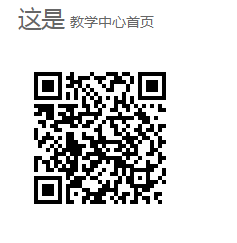 扫描完二维码，出现下图页面，即完成学习中心绑定（学习中心处显示南海实验学院）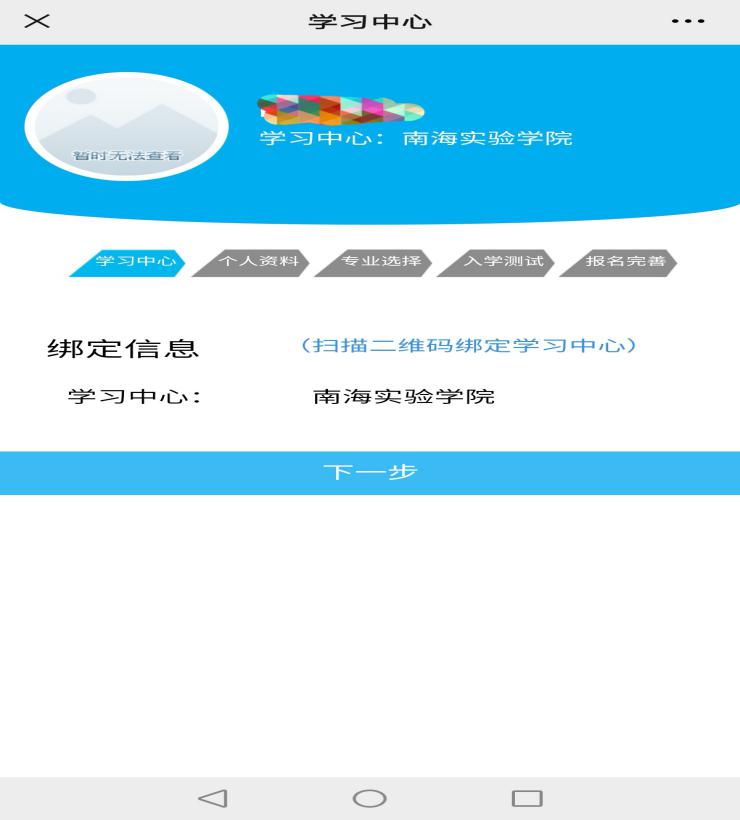 填报个人信息点击编辑资料按钮进行个人资料填写，请按照实际情况写，如果填写错误，成绩无法录入系统，请检查清楚再提交。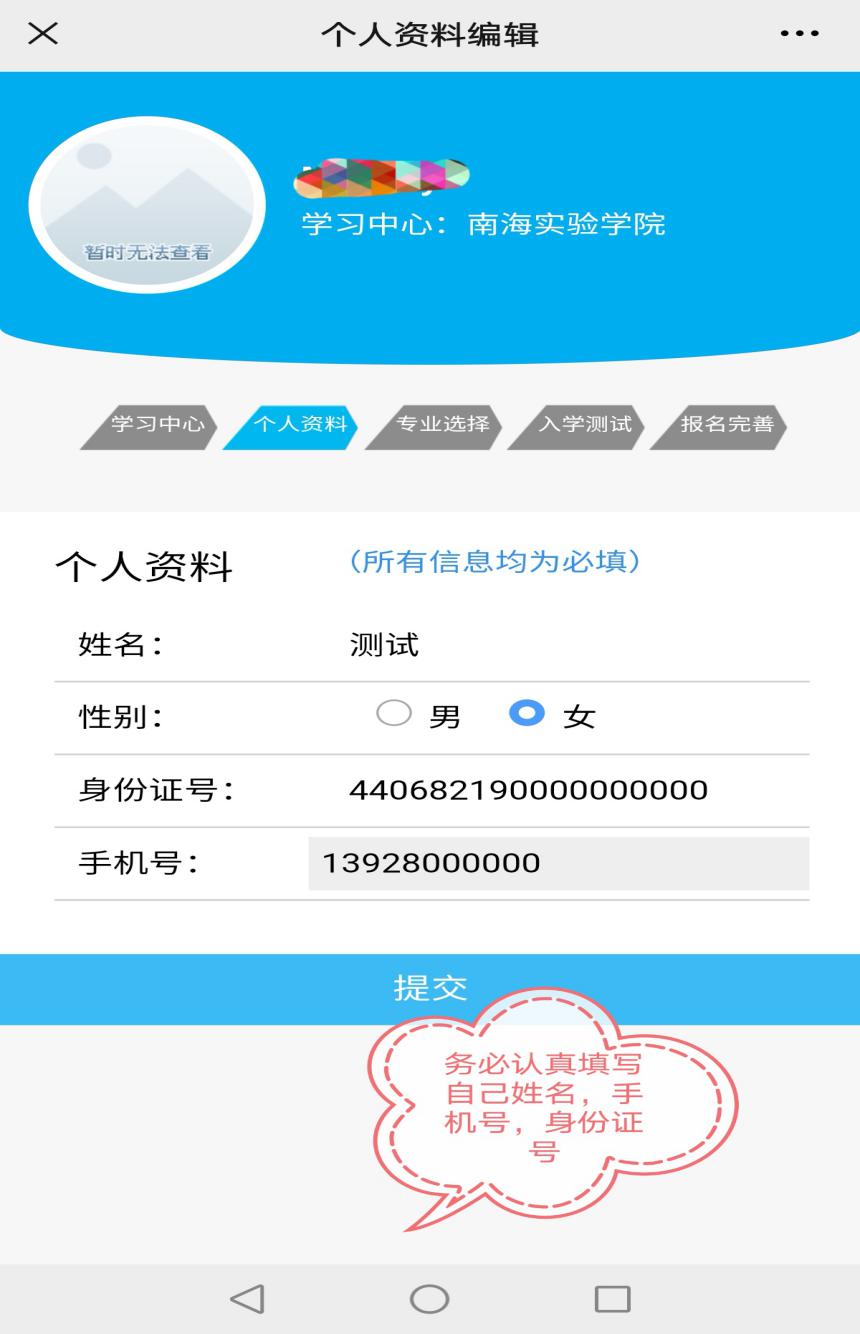 全部为必填项，编辑完个人资料后点击提交按钮。选择专业专业层次分为本科、专科。（请按实际情况填写）专业名称（请按实际情况填写）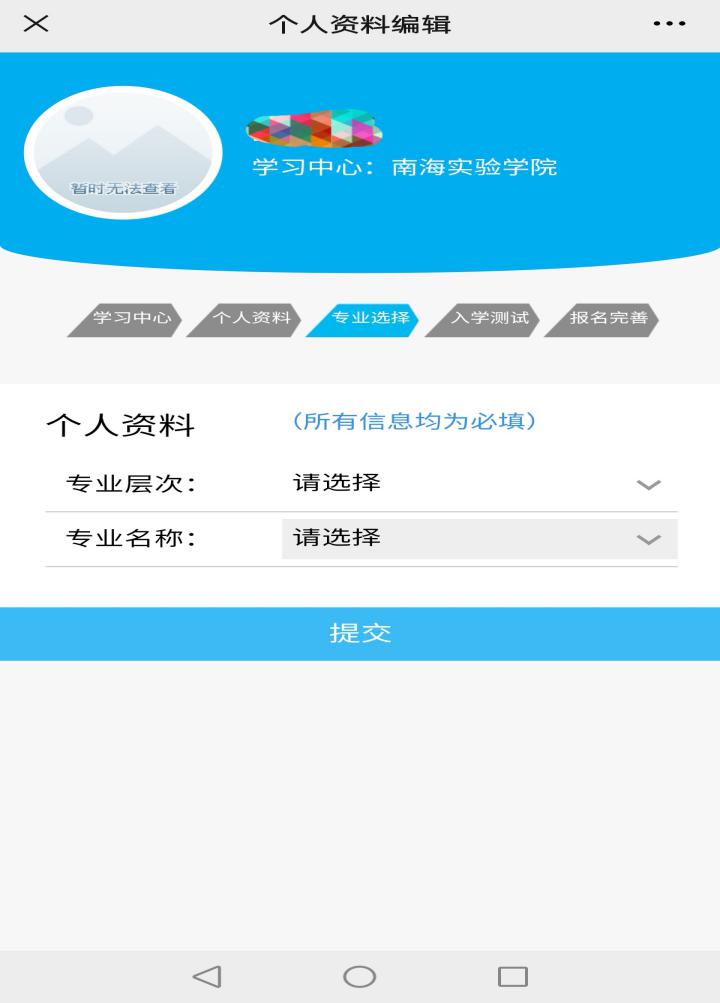 专业层次分为本科、专科，并且下面相应专业与每个学习中心申报的招生专业一致，如果专业不全或者有错误，请与实验学院招生部门联系。参加测试专业确定提交后，进行入学水平测试。测试依据学历层次与专业进行测试。专科不分专业都进行语文、数学、英语三门课程的测试。本科的专业依据文科、理科分类，测试科目不同，理科专业进行数学和专业综合的测试，文科专业进行语文和专业综合的测试。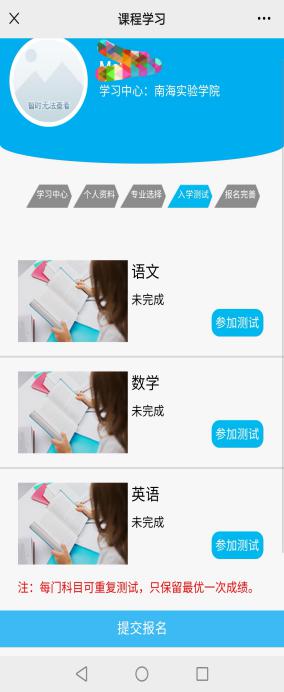 下图为语文的做题界面，选择正确的答案后点击下一题，完成单科测试后，提交答卷。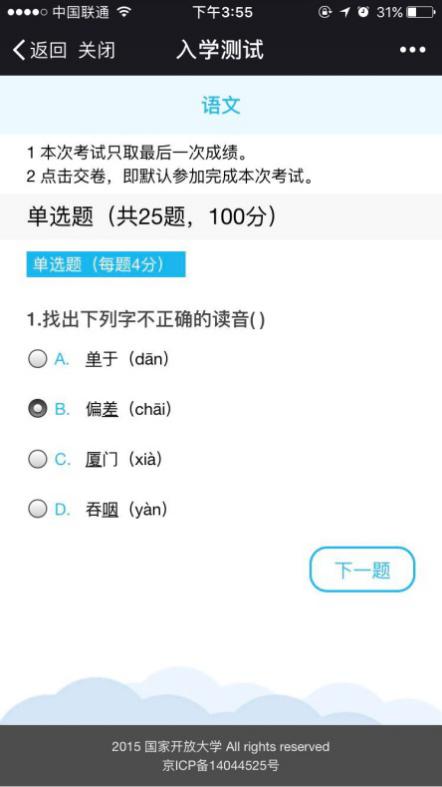 全部完成本专业的规定测试科目（专科三门，本科两门）后，才能提交成功。方可完善后续报名信息。（Ps：在点击提交页面的“报名信息完善”前可以多次进行测试，提高分数，测试取最优成绩）完善报名信息需要把必填项全部如实填写，核对清楚再按确认报名。下图为报名信息完善界面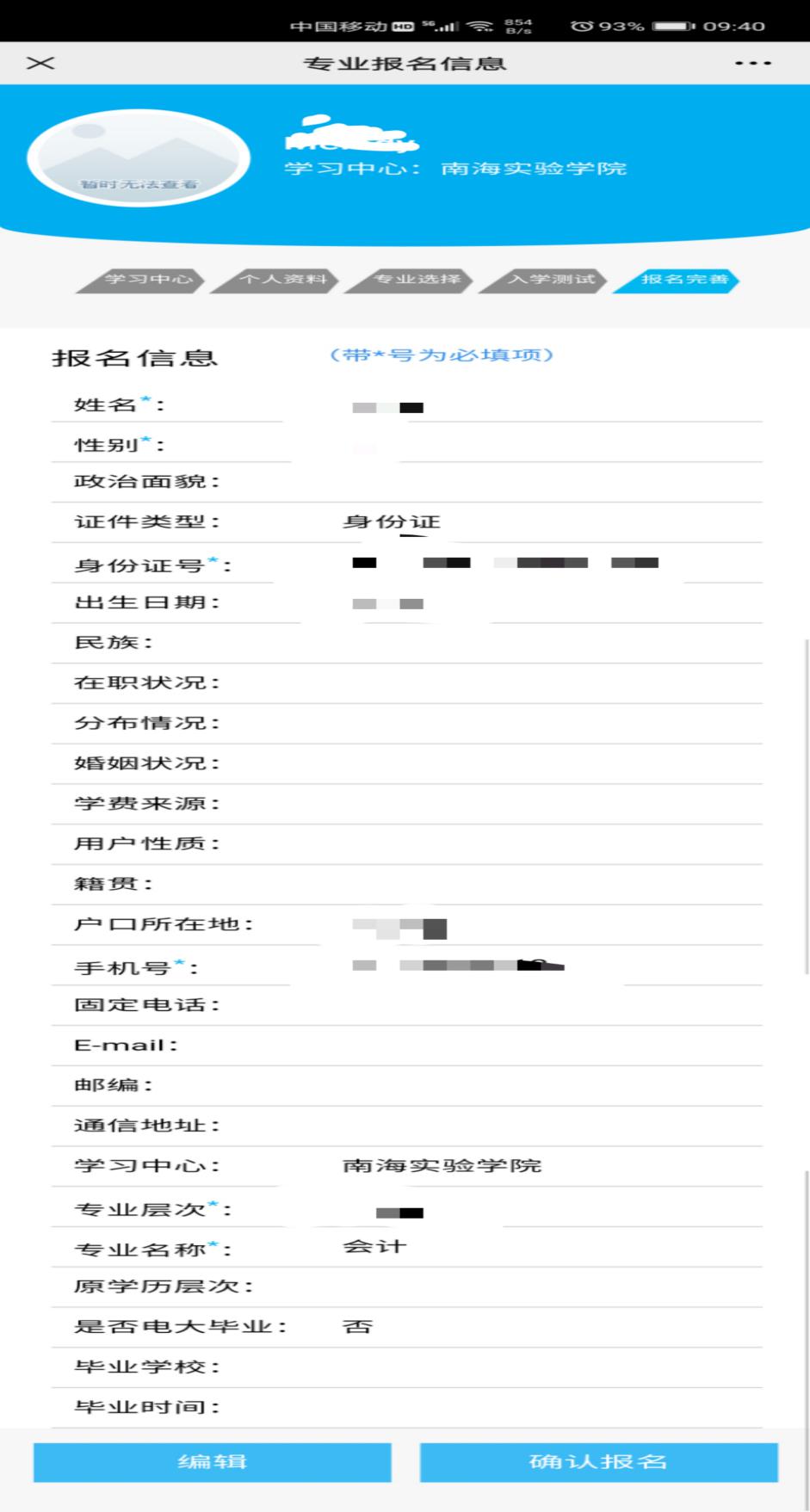 完成信息填写后，点击确认报名完成整个入学水平测试流程，下图为报名成功界面。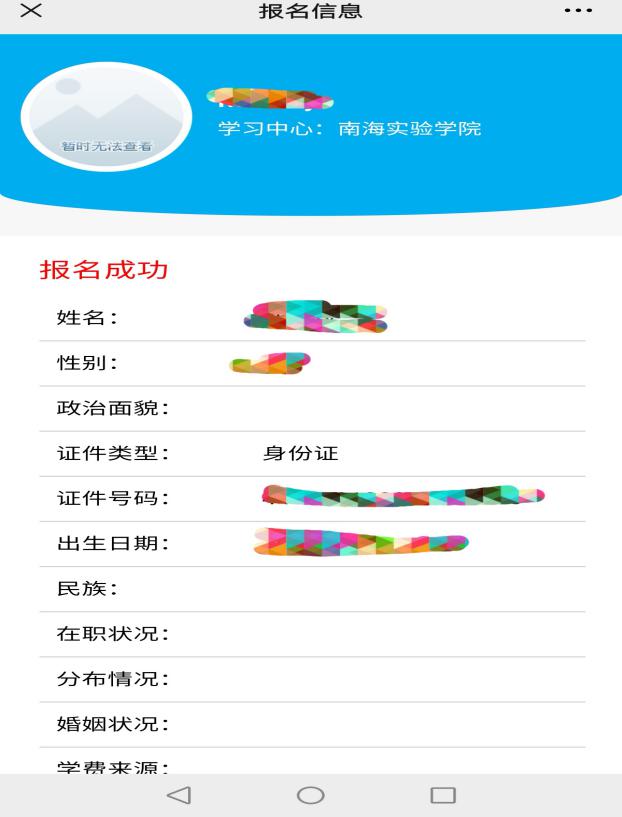 6．如果学生绑定错学习中心，可扫描下面的二维码删除账号后，重新进行入学水平测试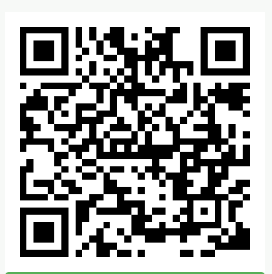 